ATIVIDADES PARA CASA - EDUCAÇÃO INFANTIL.CONTEÚDO PEDAGÓGICO.MATERNAL II (DÉCIMA SEGUNDA SEMANA).OBJETIVOS;As atividades propostas têm como objetivo estimular o desenvolvimento integral das crianças trabalhando o cognitivo, físico e socioemocional a fim de proporcionar também uma maior interação entre a família.ROTINA DIÁRIA;1º-Leitura/ conversa sobre os combinados e regras; 2º-Roda de conversa; Comece falando informalmente sobre assuntos do cotidiano ou curiosidades pessoais à criança. A ideia é aproximar os pais do objeto do conhecimento em si - no caso, a própria conversa. Exemplos: como foi seu dia, falar sobre os membros da família, amiguinhos da escola, escolha do nome da criança, falar sobre a cidade etc.3º- Cantigas de Roda;A musicalização com as cantigas de roda pode ser feita pelos pais/responsáveis resgatando as músicas que conhecem de sua infância ou por intermédio do uso de recursos digitais como CDs, DVDs ou vídeos:Link de sugestão: https://www.youtube.com/watch?v=V8JU4Q7hKe8}4º- Faça a Leitura diária do Alfabeto e dos números com as crianças;5º Realização das atividades pedagógicas: Atividades: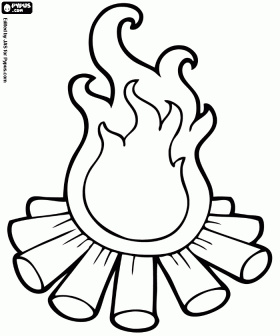 “CHEGOU A HORA DA FOGUEIRAÉ NOITE DE SÃO JOÃOO CÉU FICA TODO ILUMINADOFICA TODO ESTRELADOPINTADINHO DE BALÃO.”VAMOS FAZER ARTE!COLE PAPEL PICADO VERMELHO E AMARELO NA FOGUEIRA E PALITINHOS PARA REPRESENTAR A MADEIRA.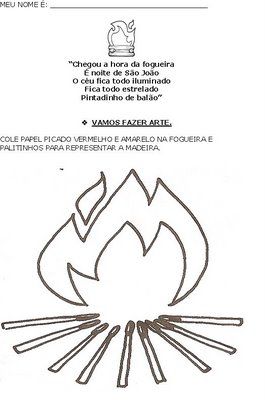 Orientações:1 – Mostrar à criança dois objetos para reconhecer a  quantidade 2;2- Fazer a atividade com tinta guache da cor escolhida pela criança. 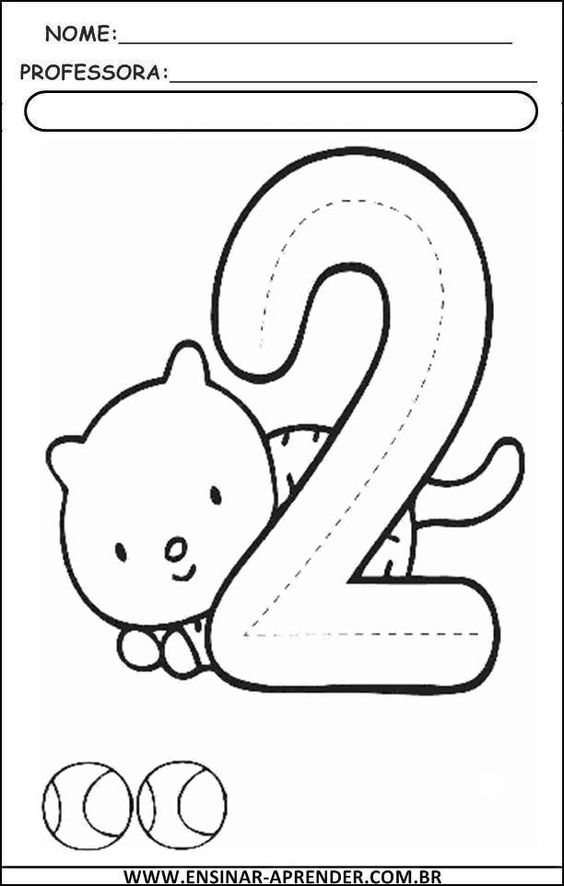 Orientações:1-Essa é a letra i;2- Pergunte para criança o que começa com a letra i;3- Realizar as atividades.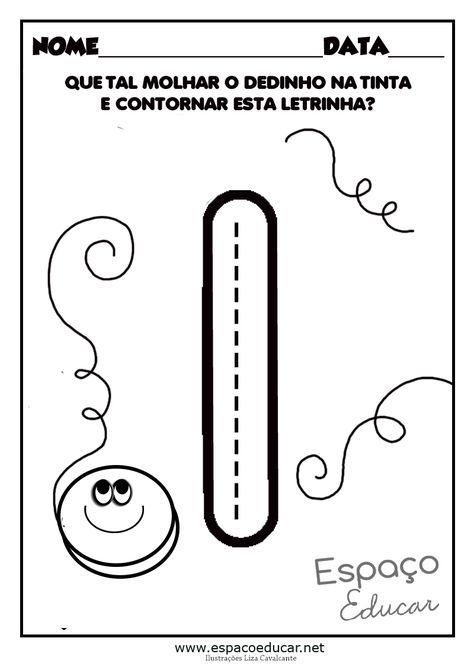 ATIVIDADES LÚDICAS:Recadinho das educadoras:
Querida criança! Logo tudo isso vai passar e estaremos juntos novamente. Saudade de vocês. ❤ Nome:Data;Escola:Professora:Nome :Data:ESCOLA:PROFESSORA: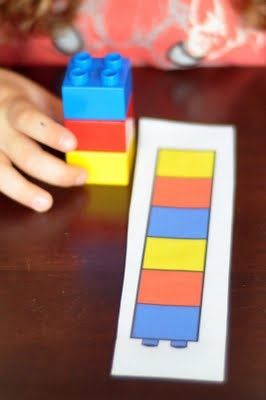 Vamos aprender a sequências das cores brincando.Materiais necessários: cartolina branca, lego de cores variadas e canetinhas coloridas.Monte várias fichas com sequência de cores,se quiser garantir maior durabilidade,envolva a ficha com contact transparente.A dinâmica estimula a concentração,identificação das cores e sequência.Além disso auxilia na coordenação motora.Fazer conforme a imagem.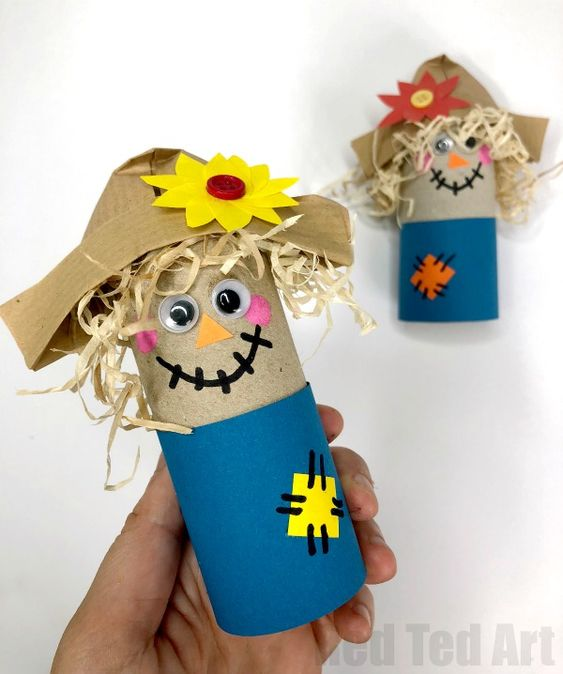 Agora vamos montar um espantalho de rolinho de papel higiênico.Materiais necessários: rolinho de papel higiênico,um  papel  ou  tecido e canetinha para decorar. fazer conforme a imagem.